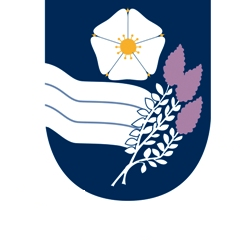 A place of belonging, a place of inspirationResponsibilities:Employers are responsible for providing:A safe work environmentSafe systems of workTraining, supervision and informationEmployees are responsible for:Protecting their own health and safetyUsing equipment provided to protect their health and safetyStaff must make sure that they undertake correct procedures when working at heights. In order to ensure this they must assess any potential risk. If work at height cannot be avoided, a risk assessment should be carried out before any work is undertaken. The following 5 step approach to risk assessment when working at height is recommended by the HSE:Step 1 - Look for hazards associated with falls from height around the workplace.Step 2 - Decide who might be harmed and how.Step 3 - Consider the risks. Look at areas with unguarded openings or without guardrails and covers. Are regular inspections carried out?Step 4 - Record findingsStep 5 - Regularly review the assessment.	The following guidelines are those issued by the HSE and should be adhered to when working within school:Working with LaddersLadders are acceptable only for access or work of short duration.They should be:erected at a correct angle (4 up to 1 out)secured at the top or footedpositioned close to the work to avoid over-reachingsufficiently protected at the base to prevent others bumping into them.Working with StepladdersWhen using stepladders the following precautions should be taken:always spread them to their full extent and lock them offdo not work on the top platformdo not use the top tread as a foot supportonly one person should be on the ladder at any one timethe ladder must be appropriate and of the correct grade for the intended use.Working with Scaffold TowersScaffold towers should:be erected by a competent personhave a height to base ratio not exceeding 3:1 indoors (2.5:1 outdoors)have stabilisers deployed as necessaryhave all castors firmly locked before usehave ladder access to the working platformnever be moved whilst the tower is occupiedbe regularly inspected and maintainedWeather ConditionsExposure to the weather should be given consideration when working at heights. If there is any doubt as to whether you should be working at height due to adverse weather conditions do not do so.Document StatusDocument StatusDate of Policy Adoption by Governing Body: Date of Policy Adoption by Governing Body: ReviewedDecember 2020Next ReviewDecember 2023Signed (Chair of Governors)     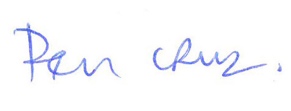 Signed (Chair of Governors)     